Name: ___________________________  Midterm Exam 		Algebra 1 Part 2Date: ________________  Blk:  1  2  4      Study Guide		Mrs. TheriotI.  Write an equation in slope-intercept form of the line that passes through the pointsII.  What is the slope of a line parallel/ perpendicular to the given line?III.  Is the ordered pair (5,2) a solution to the following system?     3x – 2y = 11                                                                                        -x + 6y =  7IV.  Solve the system by graphing. V.  Solve the system by substitution.  VI.  Solve the system by using linear combinations (elimination method).VII.  Solve the following systems of inequalities.VIII.  Simplify using properties of exponents.11)                 12)               13)  	     14) =15)    = IX.  Use exponential growth or decay models to solve.     y = C ( 1 + r)    or  y = C ( 1 -  r)     XI.  Find the sum or difference.XII.  Multiply using the distributive property or FOIL.XIII.  Factor.  (Use the number game.)1)   (4,9) ( 1, 6)	2)  (0,7)  ( 1, -1)1)  y = 2x – 1	Parallel:Perpendicular:2)   y = x + 2	Parallel:Perpendicular:                        3)   2y = 6x – 8Parallel:Perpendicular:1)   y = -x + 5       y = x + 1                                    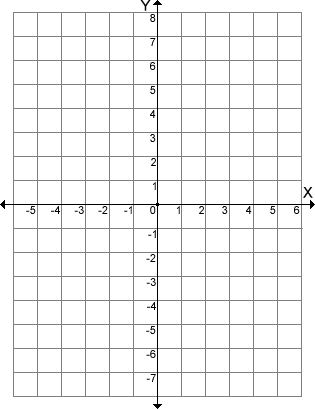 2)  2x – y = 2	          x = 4	3)  2x + y = 2        x – y = 41)        x + y = 1	         2x – 3y = 122)   x + 2y = - 5      4x – 3y = 21)  4x – 3y = 9	       x + 3y = 6	2)        x + y  = 1         2x – 3y = 12       3)  6x + 5y = 10     6x – 2y  = 31)  y < 3x – 1       y > x + 1 y > 2x – 3y <  x - 21)  A principal of $450 is deposited in an account that pays 2.5% interest compounded yearly.  Find the account balance after 2 years.2)  You bought a used truck for $15,000.  The value of the truck will decrease each year because of depreciation.  The truck depreciates ate the rate of 8% per year.  What will be the value of the truck in 5 years?1)  2)  1)  2x 2)  ( 2x + 3) ( x + 1)3)  ( y – 2 ) ( y – 3 )4)  (3a + 2) ( 2a – 1 )	1)   2)  3)  4)  5)  2a2 – x - 36)  6y2 – 29y – 57)  8b2 + 2b – 38)  6y2 – 11y -109)  6x2- 9x – 15 10)  4n2 – 22n - 4211)  24r2 – 6r – 4512)  4x2 + 27x + 35